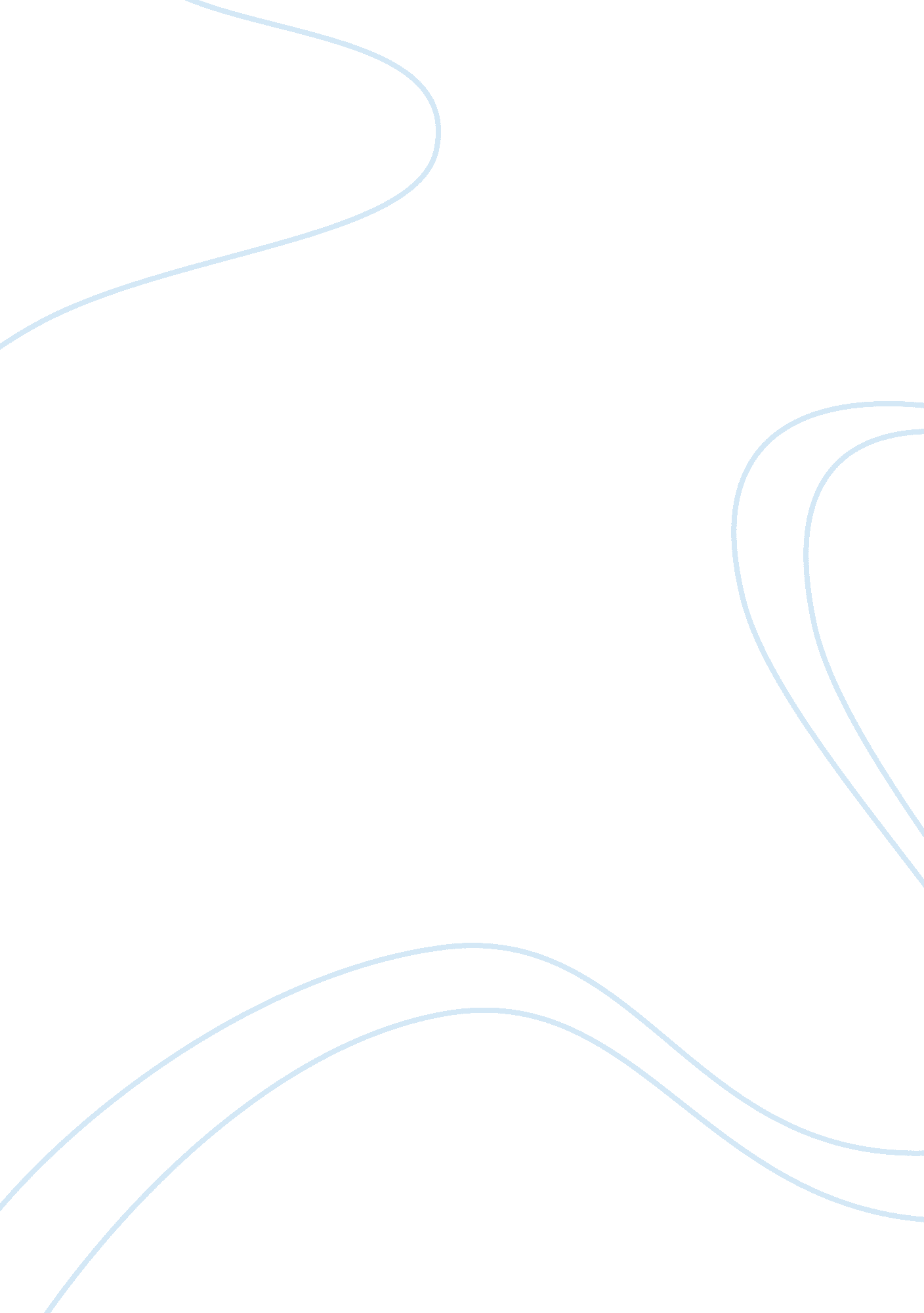 Travel and tourism industry of pakistan tourism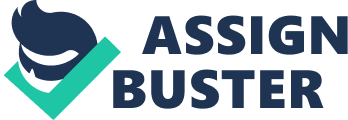 Contents Analysis The Travel Industry in Pakistan is undergoing a period of drastic alterations. Customer demands and trueness degrees are altering every season with competitory bundles being offered by the travel direction companies to remain in the concern. Besides to vie with the International travel industry, local companies have to be at par and offer first-class services and rates. The industry is all about enabling clients to construct common relationships with their clients and to give them the agencies with which they can maximise the benefit of every thought or inaugural effortlessly across their clients. The travel sector has been categorized as Inbound and Outbound Travel. Inbound travel refers to the people who wish to go to Pakistan where as Outbound travel refers to the people wishing to go abroad. If a individual travels to some foreign land it is included in Outbound Travel and if the same individual returns to Pakistan, it will be characterized as Inbound Travel. Sing the economic and political conditions of Pakistan, there has ever been disparity between outbound and inbound travel. This is besides because of the Non Returning Pakistanis who wish to prosecute their callings outside Pakistan and after certain clip, name their households abroad. The Travel Sector has ever been concentrating on outbound travel because of the equal substructure provided by other finishs such as Far East, Middle East and Europe. The sector in Pakistan has besides been a victim of deficiency of support by the authorities despite the turning figure of travel direction companies in Pakistan. An independent study by World Economic forum ‘ s Travel and Tourism Competitiveness Report 2008 ( TTCR ) suggested that touristry installations remained unsatisfactory in Pakistan. Due to the absence of universe category touristry installations, Pakistan is invariably being put on the back pes when it comes to tourism publicity. In add-on to a hapless touristry substructure, the state besides lacks standard and competitory hotel suites at popular touristry sites. The TTCR ranked Pakistan at figure 110 out of 124 states, when it came to proviso of standard and competitory hotel suites. ( Euro Monitor, 2009 ) Harmonizing to the Members List posted on the TAAP ( Travel agents association of Pakistan ) presently there are over 700 travel agents working across the state that have been categorized as: Figure 1. 1: Distribution of Travel Management Companies in Pakistan ( TAAP, 2009 ) Travel may be loosely classified in three different classs worldwide and the same categorization applies to Pakistan every bit good. Traveling for concern intents, these include forces from companies going for changing demands including preparation and development, Business development etc. Traveling for leisure activities, these would include either going to run into relations aboard or going to different states for the interest of amusement. The 3rd and the most popular section in Pakistan at the minute is the spiritual section, this would include people going for the intent of spiritual pilgrim’s journeies ( Hajj, Umrah, Ziarat etc ) There are several travel direction companies working in Karachi and most of them supply services to all the three sections, but there are certain others who specialize in individual section merely with their major focal point being towards supplying services to the corporate sector. In this epoch travel bureaus are non merely supplying its clients with tickets for their travel, but they are working towards making an overall experience for their clients and these include it from the other. These leaders in the travel concern have been functioning clients with a assortment of travel merchandises and services and providing to their day-to-day, seasonal and corporate demands. The industry has diversified from normal fining to bundles ( domestic and international ) , Visa facilitation, Cars and Campers new waves, Cruise packages across Pacific and Atlantic oceans, Meetings-Incentives-Conventions and Exhibitions ( MICE ) , Rail bundles and even Call Centres. Because of their extended attack to function the travel industry, leaders or the so called travel-pundits have now been able to function in multiple metropoliss in Pakistan and even abroad. Some of them have besides started 24 hours office with twenty-four hours and dark displacements to provide to their clients 24/7. Travel market has expanded globally and even these travel initiates in Pakistan and specially Karachi are able to provide to corporate histories globally with the easiness of on-line ticketing and payment colony done online. Another facet which the local market is providing is managing histories of international travel bureaus through local call centres in Karachi due to handiness of inexpensive labour and nest eggs they can do. Travel industry in Pakistan still has a long manner to turn which has been slow due to political and economic instability in the state, nevertheless, the travel gurus have been doing twenty-four hours dark attempts to research more chances and line up a turning gait for the industry. Aims and range of the Research The Corporate, Leisure and Religious travel sections are the three chief countries of operations in the Travel section. Since our Pakistani consumers are still non comfy with the construct of e-ticketing and are still in the stage of accommodating to paper less tickets, the operations of Travel Management Companies are still preferred by the multitudes. Our consumers still rely on Travel Management Companies to map out their paths and have trueness degrees associated with certain bureaus. Several bundles are offered by Travel Management Companies in Karachi for the corporate, leisure and spiritual travel sections. There are companies that specialize in a certain section every bit good. The turning competition and inflow of Travel Management Companies in Karachi necessitates their analysis in footings of their selling mix and current patterns in order to distinguish the services offered by them, retain old clients and pull new 1s. Travelers who prefer to go forth the occupation of fining and travel function to the specializers in the field lay accent on the company that would give them the best possible rates with the most services. In order to decode consumers ‘ penchants and standards behind choosing a travel direction company, we intend to integrate this in our thesis as one of the countries of research and will seek to garner grounds accruing to this choice. The success factors behind taking participants in the industry will be sought and a comparative analysis of their patterns and bundles offered will besides be conducted. The range of the research is specifically based in Karachi, Pakistan. Due to clip restraints and going issues, all the interviews and studies of consumers and the travel direction companies will be conducted in Karachi merely. Problem Definition and Research Questions Worldwide travel direction companies have been making good for over two decennaries. The growing of travel bureau engagements has outperformed the growing in air hose traffic in the first half of 2010. Although in 2009 ; there was a rise in internet engagements as cost nest eggs topped the precedence list for travellers. ( Jones, 2010 ) In Pakistan, the predominating tendency depicts a rise in the coming of travel direction companies. The grounds usually accrued to this rise is the penchant of travellers to trust on travel direction companies to put their paths in the most cost effectual and convenient manner. In today ‘ s environment, travel direction companies need every advantage to vie with force per unit area from mega-agencies, online travel companies and regional participants, particularly as competition intensifies and economic conditions continue to waver. With the web interrupting distance barriers between states and doing information available to all via merely a chink, travel services for concern, leisure and spiritual travel have pressed travel direction companies for the best possible options. Overall concern travel minutess processed by members of the UK ‘ s Guild of Travel Management Companies grew by 12 percent year-over-year in the six months through June 2010. ( GTMC, 2010 ) Leisure travel has besides witnesses a rise following the station recession phase and leisure travel is expected to be more profitable than corporate travel. ( World Travel Market, 2010 ) Till day of the month really small research has been done on the travel industry in Pakistan. In our thesis we would research the assorted factors that have lead to the success of few out of the so many established in the state in the visible radiation of the different sections of travel services that are provided. We would besides be analyzing the services offered by these companies in order to hold a comprehensive image of the industry ‘ s success factor. Hence our research job is: “ To research the success factors of taking travel direction companies in Karachi. ” Some of the research inquiries that we would seek to research are: What are the variables driving success for the travel industry? What are the 7Ps of the travel direction companies? What attributes do consumers see while choosing for a travel direction company? Who are the major participants in the leisure, spiritual and corporate travel classs? What can go direction bureaus do to foster better the travel direction patterns? Research Methodology The research methodological analysis that will be used is divided into two stages, primary and secondary. The research would include both, Qualitative and Quantitative Research, based largely on primary informations aggregation. In the first stage we will find the top travel direction companies based on their figure of clients and other International cardinal success factors. Once the top 5 participants are identified, the 2nd stage will get down in which we will be happening out client perceptual experience of travel agents and their bundles through questionnaires. Secondary Research will be conducted to happen out the assorted bundles and services being offered by the travel direction bureaus. Comparative analysis will be done for assorted travel direction companies on the footing of their offerings. Sampling will be done on the footing of quota sampling. 20 travel bureaus will be approached and the top 5 travel direction bureaus will be selected based on the figure of clients they cater for. Restrictions of the Research The restriction of the survey can be foremost accrued to its range being confined to Karachi and hence may non be brooding of the services being offered by travel direction companies across the state. The scenarios witnessed by the 5 cardinal travel agents from Karachi might non be brooding of the market. As travel sector is non a listed in any of the stock exchange, it will be hard to pull out reliable inside informations from travel direction companies and information given by the bureaus will hold to be relied upon. In order to maintain the research free from any kind of biasness, usage of dependable research surveies and informations provided by the governments with relevant facts and experts sentiments will be provided to support our logical thinking. Chapter TWO An Introduction to Travel Management Companies Heathrow International Travel defines a travel direction, as agencies to run intoing the demands and outlooks of travellers, be it persons or portion of a group. Further amplification by the travel industry dictionary provinces that travel agent is any individual who sells travel merchandises on a committee footing or who meets certain minimal makings, which can change widely harmonizing to those who uses the term or sets the criterions. ( Travel Industry Glossary, 2007 ) Laurie Lico Ablanese, instructor and writer at Vagner College, U. S, defines the occupation of a travel agent as a individual who can execute one or more of the undermentioned maps that can be characterized as that of a travel adviser, tour organiser, little concern executive, or travel usher. ( Albanese, 2010 ) Travel agents may take to go certified by the Institute of Certified Travel Agents ( ICTA ) for which they require a lower limit of 18 months of experience as an agent, along with a complete 12 class plan. There are assorted other enfranchisements that travel agents get in order to derive more expertness, the most celebrated enfranchisement being that from IATA. These enfranchisements are a cardinal standards for travel direction companies runing worldwide as they assist travellers in choosing an reliable company for their travel demands. For corporate, spiritual and leisure travel direction bureaus, enfranchisement from International Air Travel Association ( IATA ) is compulsory as it certifies your individuality throughout the universe. Each agent is given a distinguished codification which enables the agent to be tracked anyplace in the universe. The assorted other enfranchisements include the followers: United Federation of Travel Agents Association ( UFTAA ) : UFTAA represents national travel agents ‘ associations in a important figure of states. It remains the most outstanding organic structure stand foring the involvements of travel agents world-wide and enjoys advisory position with the United Nattions. Its rank besides includes a big group of Travel Partners, including major air hoses, hotels, touristry boards, transporting companies, auto rental companies and many other operators allied to the tourer industry. UFTAA is indispensable for corporate travel section. World Tourism Organization ( WTO ) : WTO, non to be confused with the World Trade Organization, serves as a planetary forum for touristry policy issues. Based in Madrid, WTO is entrusted by the United Nations to assist states maximise the positive impacts of touristry, such as occupation creative activity, substructure development and foreign exchange net incomes, while at the same clip minimising negative environmental or societal impacts. Representatives covering Africa, the Americas, East Asia and the Pacific, Europe, the Middle East and South Asia are responsible for supervising specific undertakings and working. Their cardinal accent is on leisure travel. World Travel and Tourism Council ( WTTC ) : Founded in 1990 with support from American Express, WTTC is a high-ranking private sector-only lobbying group whose rank comprises Chief Executives of transnational adjustment, catering, sails, amusement, diversion, transit, and other travel-related companies. WTTC ‘ s mission is to raise the consciousness of the full economic impact of the Travel and Tourism industry. International Hotel and Restaurant Association ( IH & A ; RA ) : Officially recognized by the United Nations, IH & A ; RA represents the involvements of the universe ‘ s hotels and eating houses. Members include hotel and eating houses operators, corporate hotel executive ‘ s national cordial reception association, hotel schools, and providers to the cordial reception industry. The association is responsible for buttonholing international policy, doing organic structures to defy ordinances that could damage their concern, estimated to consist 300, 000 hotels and 8 million eating houses. Pacific Asia Travels Association ( PATA ) : Founded in 1951, PATA is the dominant industry association in one of the universe ‘ s most popular Travel and Tourism part. Based in Bangkok, its rank includes about 100 authorities, provinces, and metropolis touristry organic structures, 76 air hoses and sail lines, some 2000 companies and organisation, and 17, 000 persons in 78 Chapters worldwide. Its coders and designed to assist members heighten their competitory border through research and selling services, merchandise development and educational seminars and workshops. International Airline Passenger Association ( IAPA ) : With over 400, 000 members around the universe, IAPA ‘ s chief end is to stand for the positions of travellers who fly frequently, by talking out on safety and wellness issues related to winging. One country in which IAPA has made attempts is the betterment of aircraft cabin air quality. It besides offers members price reductions on hotels worldwide, nest eggs on auto lease, comprehensive travel insurance, and other benefits. ( Insight, 2009 ) All travel bureaus in Pakistan are capable to the local regulations and ordinances filed under the Ministry of Tourism and Culture at Federal Level and Department and Tourist Services at provincial degree. A travel bureau can non run without a valid licence issued by the Department of Tourist Services ( DTS ) . A licence issued is capable to many demands such as competent staff, financially sound direction and location suited for public dealing. A Bank warrant is furnished to Department of Tourist Services after concluding review and so a licence is issued to run the travel bureau. The licence is valid for one twelvemonth from the day of the month of issue and has to be renewed after the termination day of the month. These are separate from the enfranchisements they need to register for International travelling. Specialization of Travel Management Companies Travel bureaus have been regarded as critical information, planning and booking suppliers for a big figure of travellers ( Duke & A ; Persia 1993 ; Mihalik, Uysal & A ; Pan 1995 ) . Travel merchandises provided by travel direction companies include air fining, visa facilitation, world-wide hotel reserves, worldwide auto rental reserves, travel insurance, airdrome meet and assist service, rail, bus tickets and MICE ( Meeting, inducements, conventions, and exhibitions ) . ( Oasis Travels, 2010 ) These merchandises vary from one travel Management Company to another depending on their expertness and the market they operate in ; these are farther classified harmonizing to the sectors in which they specialize. Travel direction bureaus have opted for specialisation in assorted Fieldss including corporate, personal, event, leisure or school travel. Corporate Travel Business travel is a extremely valuable portion of the travel and touristry industry. Not merely does it go on to turn, but besides mean disbursement by concern travel clients is higher than in the retail sector. Travel bureaus are inclined towards the corporate sector because of assorted grounds, major 1s being the following High quality, high output ( earns more gross ) portion of travel and touristry Year-round sector means more full-time occupations More ‘ shock-proofed ‘ against downswings or catastrophes Investing can renew urban countries. ( Business Travel Operation, 2008 ) Companies normally arrange the corporate travel on assorted occasions major 1s being conferences and meeting, exhibition, and trade carnivals, inducement travel, corporate events and out-of-door events. The gross from each of these occasions is different but harmonizing to a touristry section of UK the major subscriber of gross in the corporate sector is when company forces travel for meetings and conferences and as per an estimation for the twelvemonth 2003 meeting and conference, related travel has amounted for around ? 7 billion. ( Weaver, Han, 2008 ) Conferences and meetings are deserving over ? 7 billion in 2003. This portion of the sector includes gross revenues conferences, direction meetings, one-year general meetings, preparation classs, concern presentations and merchandise launches. The market for exhibitions and trade carnivals is deserving over ? 2 billion per twelvemonth, trade exhibitions are for purchasers and Sellerss in specific trade sectors. Incentive travel is used by administrations to actuate their staff. They are normally offered in industries with high net income borders such as autos and fiscal services. Incentive travel is used by administrations to actuate their staff. Corporate events include staff and client amusement. Sporting occasions are the most popular for corporate events. Close links exist between corporate events section and the contract providing industry. Its market worth between ? 700 million and ? 1 billion per twelvemonth. ( Bized, 2008 ) Religious Travel Religious travel now a twenty-four hours is a really comprehensive and expansive footings, antecedently it was merely used to account for the travel that is done for the intent of spiritual pilgrim’s journeies but today the construct of spiritual travel has chiefly centered on the impression of pilgrim’s journey. Although this type of journey remains at the bosom of spiritual travel in many ways, it is no longer the exclusive signifier or mention point The turning spiritual touristry sector is presently valued at US $ 18 billion per twelvemonth with Hajj pilgrim’s journey, Palestine, Jordan, Iran and other Middle Eastern finishs identified as top draws for spiritual travel. With more than 300 million planetary travellers yearly, the faith-based travel and cordial reception market provides finish direction organisations, jobbers, providers, and travel agents unprecedented chances for new concern avenues and patronages. Today, spiritual travel and cordial reception is defined by, Travel to a spiritual finish, ( Traveling to a spiritual finish is the most common and traditional significance of the phrase “ spiritual travel. ” It may be right to impute the success of this signifier of travel to all the major faiths of the universe. The word that has been associated with spiritual travel is pilgrimage. ) Travel to a spiritual assemblage ( . Peoples of assorted religion and subjects have been going and garnering for spiritual intent and jubilations. ) , Travel with a missional and/or human-centered purpose and Travel with a fellowship purpose. ( Most short-run mission trips typically last from seven to 14 yearss. Volunteer holidaies are a related signifier of missional travel ) ( World Religious Travel Association, 2010 ) Harmonizing toaccording to homework. 1. As declared or indicated by ; on the authorization of: harmonizing to historiographers. 2. In maintaining with: harmonizing to instructions. 3. … .. Click the nexus for more information. A Kevin J Wright, president of the World Religious Travel Association ( WRTA WRTA Worcester Regional Transit Authority ( Massachusetts ) WRTA World Religious Travel Association WRTA Western Regional Transmission Association WRTA Western Reserve Transit Authority ( Northeast Ohio ) A ) , specialist travel suppliers need to develop the best possible travel experiences to leverage income from the three billion people around the universe who trace their spiritual roots and religions to the Middle East. “ Religious touristry is recognized as one of the most resilient markets in the travel industry, ” said Wright, who will be carry oning a seminar entitled `The New Era of Religious Tourism` at Arabian Travel Market – the Middle East`s premier travel and touristry event to be held in May in Dubai. Saudi ArabiaSaudi ArabiaA ( sa`dA“ E™rA?`bA“ E™ , sou`- , so- ) , officially Kingdom of Saudi Arabia, land ( 2005 est. dad. … .. Click the nexus for more information. A is the market`s primary driver, with the Islamic Hajj hajjA ( haj ) , the pilgrim’s journey to Mecca, Saudi Arabia, one of the five basic demands ( arkan or “ pillars ” ) of Islam. Its one-year observation corresponds to the major holy twenty-four hours id al-adha, A and Umrah A The Umrah or ( Arabic: O? U…O±O© ) is a pilgrim’s journey to Mecca performed by Moslems that can be undertaken at any clip of the twelvemonth. A pilgrimages seeing the Kingdom receive over six million worshippers yearly. The spiritual touristry industry in Saudi Arabia entirely generates an estimated $ 7 billion yearly and with the market anticipating 20 per centum growing in the coming old ages, circuit operators, hotels and air hoses are already orienting merchandises to tap into the spiritual market. “ Pilgrimages are non the exclusive driver of the spiritual market any longer and people of religion are progressively seeking greater quality travel experiences across the full spectrum of sub-sectors which drive the industry, ” Wright said. Mark Walsh ” For inside informations of the dart participant, Mark Walsh, please see Mark Walsh ( Dart participant ) Mark Walsh is an enterpriser, venture capitalist, and political militant. … .. Click the nexus for more information. , Group Exhibition Director, Reed Travel Exhibitions – organiser of Arabian Travel Market, which takes topographic point from May 5 – 8, 2009, at the Dubai International Convention & A ; Exhibition Centre – said the demand to analyze robust touristry gross watercourses would be critical in guaranting the industry weathers the current economic downswing. “ Our industry is altering and tour operators and travel companies need to analyze alternate concern avenues to increase net incomes during these disputing times. The spiritual touristry market is one such possibility and remains highly relevant to Middle East based operations. Through these informed treatment Sessionss, exhibitioners and visitants likewise can break understand the concern potency available to them. ” Harmonizing to Wright, Jordan and Palestine are immense growing markets. “ Ninety-five per centum of touristry in Palestine is religion-based, while Jordan is aiming touristry grosss of up to $ 2. 4 billion, per twelvemonth, by 2010 — over 60 per centum higher than income generated in 2007, ” he said. Iraq is besides emerging as a serious participant in the sector. Areas of spiritual significance, such as Najaf – place of the sacred shrine of the son-in-law of Prophet Mohammad — already welcomes eight million pilgrims a twelvemonth, but a new airdrome will increase inbound inA·boundA 1A A adj. Bound inward ; entrance: inbound commuter traffic. Adj. 1. inbound A capacity to over 20 million. Mentioning Abu Dhabi Abu DhabiA ( a`b tha`bA“ , za- , da- ) , Arab. Abu Zabi, sheikdom ( 1995 dad. 928, 360 ) , c. A as an illustration of how feeder finishs can profit from mass pilgrim’s journeies to Saudi, Iraq and other sanctum sites, Wright added: “ Abu Dhabi International AirportAbu Dhabi International Airport ( Arabic: U…O·O§O± O? O? U? O? O? US O§U„ O? U? U„ US ) ( IATA: AUH, A ICAO: OMAA … .. Click the nexus for more information. A handled about 15, 000 Hajjes last twelvemonth, which increased its rider traffic rates to Saudi Arabia by 34. 5 per centum — the possible for everyone in the part to profit is astoundingaA·stoundA A tr. v. aA·stoundA·ed, aA·stoundA·ing, aA·stounds To amaze and perplex. See Synonyms at surprise. [ From Middle English astoned, past participial of astonen, … .. Click the nexus for more information.. ” ( Mojnews Agency, 2009 ) Leisure Travel Leisure travel may be defined as travel that is undertaken for pleasance and personal intents. TheA World Tourism OrganizationA studies top 10 states as the most visited from 2006 to 2009 by the figure of international travellers. When compared to 2006, A UkraineA entered the top 10 lists, surpassingA Russia, A AustriaA andA Mexico, A and in 2008, surpassedA Germany. A In 2008, theA U. S. A displacedA SpainA from the 2nd topographic point. Most of the top visited states continue to be on theA European continent, followed by a turning figure ofA AsianA states. In 2009, A MalaysiaA made it into the top 10 most visited states list. A MalaysiaA secured the 9th place, merely belowA TurkeyA andA Germany. In 2008, Malaysia was in the 11th place. BothA TurkeyA andA GermanyA climbed one rank in reachings, busying 7th and 8th places severally, whileA FranceA continued to take the ranks in footings of tourer reachings. ( UNWTO, 2009 ) . USA earns the most gross from leisure travel amounting to around $ 94. 2 billion in the twelvemonth 2009, followed by Spain with $ 53. 2 billion, France and Italy with one-year gross of around $ 48. 2 billion and $ 40. 1 billion severally. The other finishs that made it to the top 10 lists include Chine, Germany UK, Australia, Turkey and Austria. It may be noticed in that the major income to the travel direction companies in the leisure sector is through travellers going to the European Continent, as out of the 10 most visited states seven are from the European Continent ( WTO, 2009 ) Cardinal Performance Indicators for the Travel Industry Cardinal Performance Indicators an Overview Harmonizing to the KPI Library, Key Performance Indicators are steps of concern public presentation ; besides known as concern or public presentation prosodies, steps, ratios or merely public presentation indexs. These public presentation indexs can change from company to company and from industry to industry. The cardinal public presentation indexs for the Travel Management Companies can be ascertained by researching the issues like monetary value wars, safety and security issues, rider demands and handiness of information. These may besides include supply concatenation information, stock list information, bundle trailing, flight/travel activities, and rider inside informations with penchants. Integration of cardinal information and accent on client trueness besides plays an of import function in the success of transit and travel industry. ( Gala, 2009 ) Given the high figure of variables in the travel booking procedure, each travel agent has their ain preferable manner of making things. A few KPIs, which you can be utile as a starting point and to trip farther idea as per MAIA Intelligence India, are: Specifications for service bringing demands: Response times to questions Ticket bringing agreements Hours of service and out of hours agreements Payment methodological analysis Assortment of bundles provided Fiscal Position: Quantification of Financial facet can be measured utilizing the parametric quantities like ‘ operating net income ‘ , ‘ % addition in planned gross revenues ‘ , ‘ actual gross revenues step-up ratio ‘ and ‘ % addition in travel and amusement cost ‘ . Customer Services and Satisfaction Perspective: Customer Services and satisfaction can be taken attention of by using prosodies ‘ number of accessory installations ‘ , ‘ favorable reappraisal index ‘ , ‘ % addition in client base ‘ and ‘ look/book index ‘ . Internal Operations Perspective: Internal Operationss can be known with figure of booking channels, abroad to local engagements ratio and packaged to independent engagements ratio. Business Planning and Growth Perspective: Business planning and growing position can be gathered by delegating values to click bringing criterions, catastrophe recovery planning effectivity, % addition in figure of circuit bundles sold and figure of staff keeping initiatives taken. ( MAIA, 2009 ) Based on the cardinal public presentation indexs and analysis of success accruing to go direction companies worldwide, the success factors for the travel direction companies in Karachi can be evaluated. Consumer Preference of Travel Management Companies Abroad Harmonizing to a study by the Hong Kong Consumer Council ( 1998 ) , Travel agents in Hong Kong have faced hard times because of increasing client demands and internal competition in the industry. Ailments against travel bureaus had increased by 12. 4 % for the twelvemonth 1996/97, as compared with the old twelvemonth. The intent of the survey was to assess clients ‘ outlooks and perceptual experiences of service provided by travel agents, and to research how the service factors derived from the factor analysis were related to overall client satisfaction. The consequences of the survey as verified by an article published by Vincent C. S. Heung, Department of Hotel and Tourism Management at the Hong Kong Polytechnic University, showed that clients ‘ perceptual experiences of service quality revolved around the handiness of All Inclusive Package Tours. Out of a sum of 183 Hong Kong consumers who were surveyed and asked to rate 29 properties that might impact their pick of travel bureau for across-the-board bundle Tourss, the consequences showed that of the 29 properties, “ bureau repute ” was rated as the most of import property in travel bureau choice, followed by “ viva-voce communicating ” and “ staff attitude. ” ( Heung, 2000 ) . In Karachi, since the entire figure of travel direction companies runing are 245, heavy competition exists and bureau repute might be an of import standards behind traveller penchant but this has yet to be validated. Apart from the repute of travel agents, the tools used for marketing communicating by these travel agents have besides been analyzed to determine the success and failure behind travel direction companies operations. In the yesteryear, consumers ‘ ability to know apart between travel bureaus was a letdown. Consumers did non react to go advertizements differentially for assorted finishs, whether they were common tourist musca volitanss or uncommon 1s and there were few differences between patronages travel forms except for concern trips. Information outlooks of consumers were high on precedence as compared to the physical demands with regard to go agent installations. ( Kendall and Booms, 1989 ) Evidence suggests that consumers can and make separate among travel agents. The market for Online Travel Agents is relevant to analyze because air travel represents the largest individual gross point for retail electronic commercialism ( Combes and Patel 1997 ) . Since the consumer in Pakistan today is more knowing and information starved, he uses the web to entree on-line engagements for air hoses, adjustment, transit, rubber-necking Tourss, and other related merchandises, but so why do they still go to go bureaus for reserves. This is a inquiry that we wish to research in footings of whether the traveller really prefers the travel direction company with regard to their travel engagements and tour bundles or footing advertizements and communicating brochures as standards. Impact of the Internet on the Operationss of Travel Management Companies Travel Agencies today manage their ain web sites and physically sing them is non truly much of standards for choosing a travel direction operator. Harmonizing to a research published in the Journal of Hospitality and Tourism Management ( 2006 ) , attributes impacting the pick of online travel agent can be grouped as security, easiness of usage, happening low menus, utile and relevant content, design and presentation of the web site, velocity of the web site, ability to book all travel services in one dealing, booking flexibleness and screening option. However, there are still unfavorable judgments that surround the choice of on-line travel bureaus versus the single air hose Web sites, both of which provide the same service the latter benefitting from reduced costs due to non-existence of travel agent committee. The Keynote Customer Experience ( CE ) Rankings for the Airline Industry are the industry ‘ s most comprehensive competitory benchmarking of taking travel and air hose Web sites through its syndicated research studies. Harmonizing to them, the rankings are based on research with 2, 000 clients as they evaluated and interacted with 16 taking travel and air hose Web sites. The Keynote survey revealed a important spread between the online travel bureaus and single air hose Web sites, and depicted that the benefit is ingrained in a strong on-line client experience. The survey besides drew a direct correlativity between client experience public presentation and transition of site visitants into clients. “ Greater choice is a major built-in advantage for on-line travel bureaus. However, on-line bureaus are besides making a better overall online experience for clients and this is a important subscriber to the success of these sites over air hose sites. The air hoses are merely non to the full capitalising on their trueness plans and direct ties to the client. ” Dr. Bonny Brown, Director of Research and Public Services for Keynote. ( 2005 ) . However, the chief barrier halting consumers from booking travel via the Internet was the sensed deficiency of a unafraid payment method. Other important barriers stated that travellers besides lacked assurance in engineering and preferable personal service and human interface. ( Lang, 2000 ) Since National Airlines runing in Pakistan besides have their ain travel direction companies and their ain web sites, and the International Airlines have franchised travel direction companies runing in Pakistan, they besides act as rivals to local travel direction companies. Access to the cyberspace has become the turning demand of the twenty-four hours even in Pakistan and go direction companies have create their web sites for easy entree of going information. However, the success of these web sites with regard to the impact on the travellers in Karachi will be evaluated. An Overview of the Travel Management Companies in Pakistan The scenario in Pakistan with respect to the usage of the cyberspace or e-commerce purpose differs from one industry to another. A sum of 761 travel gurus from the four zones of Pakistan are presently licensed and working with full capacity with different Fieldss of specialisation from leisure circuit operations to wholesale fining to religious tour operation and visa facilitation ( TAAP, 2009 ) . Travel industry has developed over a few decennaries and the giants have been able to set up themselves from one a individual metropolis office to multiple offices within metropolis and inter-city every bit good. The extension has helped them cater to larger corporate markets from normal office hours to 24/7 on the dial service. The promotion in cyberspace has helped them propelled with the assortment of offerings at the clients door measure e. g. from manual tickets to electronic tickets being exchanged from different parts of the state in a individual chink. Among all the metropoliss, Karachi has been the hub for air hoses every bit good as travel direction companies who are viing twenty-four hours and dark to present the most of monetary value being paid by the travellers. Competition is acquiring smarter daily as more bureaus are turning themselves with regard to trades and offers, excess recognition period, better deals with the hotel sellers and air hoses, groups being taken for holiday and the extended growing in their web across different metropolitan metropoliss in Pakistan ( Oasis Travel, 2010 ) . As concern demands are turning twenty-four hours by twenty-four hours, hence, concern travellers are holding more feverish agendas ; hence, the travel experts have mastered their Fieldss be it last infinitesimal air hose engagements, speedy visa processes, set uping conferences across boundary lines for corporate sectors. Travel direction companies here have non merely grown in the travel sectors but besides taking themselves in other sectors like Travel Call Centers, Money exchanges, Cross boundary line travel bureaus, functioning as General Gross saless Agents for different air hoses through bilateral understandings ( Polani Travels, 2010 ) . Some of the taking names in the Pakistani market that have been the top agents for so many old ages are American Express Travel Services, Bukhari Travels, Polani Travels, Oasis Travels, Universal Express ( Amadeus Insight, 1997 ) . Their success lies in the value they are assuring and presenting to the clients and the proportion of concern they have tapped from the market. Their good will has helped them turn and diversify in different countries of specialisation. They are presently the taking trendsetters in the market and are able to stay the top Sellerss for many air hoses like PIA, Emirates, Gulf Air, Etihad Airways, United Airlines, Saudia Airlines, Cathay Pacific and many others that operate as Online bearers from Pakistan and specifically Karachi. What makes them different from other agents is their response in reading the alterations in the travel market of Pakistan and accommodating to the new concern environment that is rapid and tough sing our field to be planetary. Many of us may see the industry to be excessively scattered and disused with the coming of Online Ticketing but the success and growing of all major air hoses across the universe still remains in the custodies of the travel spouses who drive the travellers and command the bulk of gross generated since each air hose has one local office in a metropolis whereas there are a figure of travel bureaus runing in different parts of one metropolis who promote each air hose at different times ( Globe, 2010 ) . Therefore, air hoses keep interacting with the valued spouse agents to maintain them motivated and maintaining up the gait of gross the agents bring. Therefore, there is room for growing and specialisation in the travel market in Pakistan and the travel initiates are working daily to improvize and assist travellers profit more for the value they pay each clip. Critical Review Analysis The papers in reappraisal above is the literature reappraisal for an MBA thesis titled “ Travel Industry: An analysis of success factors of taking travel direction companies in Karachi. ” The literature reappraisal has talked in item about the operations of travel direction companies, farther more it discusses the assorted enfranchisements, the papers has besides identified assorted sectors i. e. corporate, spiritual and leisure. All the three sectors have different kineticss and the gross generated from each one is significant. Assorted researches have been looked into and cardinal public presentation indexs for the industry have been identified with regard to assorted states of the universe. Towards the terminal, the travel direction industry of Pakistan has been discussed briefly. The undermentioned points are to be discussed after reading the literature reappraisal Travel Management Companies in Pakistan are non capable to strict regulations and ordinances ; hence, informations handiness seems to be an issue. Second no individual company is listed therefore no information is publicly available specifically the financials. The literature reappraisal lacks depth specifically with regard to Pakistan, majorly because there is non any published research on the Pakistani industry, and this sort of research has ne’er been done before on the sector. 